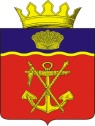 АДМИНИСТРАЦИЯКАЛАЧЁВСКОГО  МУНИЦИПАЛЬНОГО  РАЙОНАВОЛГОГРАДСКОЙ  ОБЛАСТИПОСТАНОВЛЕНИЕОт 17.06.2014  г.          №878О межведомственной комиссии по организации работы по оказанию помощи гражданам Украины, прибывшим в Калачевский муниципальный район Волгоградской областиВ целях оперативного принятия коллегиальных решений об оказании помощи гражданам Украины, прибывшим в Калачевский муниципальный район Волгоградской области, в рамках исполнения постановлений губернатора Волгоградской области от 14.06.2014 года № 502 и № 503, постановляю:1.Образовать межведомственную комиссию по организации работы по оказанию помощи гражданам Украины, прибывшим в Калачевский муниципальный район Волгоградской области, и утвердить ее состав согласно приложению 1.2.Утвердить Положение о межведомственной комиссии по организации работы по оказанию помощи гражданам Украины, прибывшим в Калачевский муниципальный район Волгоградской области согласно приложению 2.3.Рекомендовать главам поселений Калачевского муниципального района, руководителям ТОСов Калачевского муниципального района организовать работу по оказанию помощи, сбору и выдаче благотворительной и гуманитарной помощи гражданам Украины, прибывшим в  Калачевский муниципальный район Волгоградской области.4.Настоящее постановление подлежит официальному опубликованию.Глава администрации Калачевскогомуниципального района	                                                     Т.И.Нургалеев	Приложение 1к постановлению администрацииКалачевского муниципального районаОт17.06.2014 г.№878Состав межведомственной комиссии по организации работы по оказанию помощи гражданам Украины, прибывшим в Калачевский муниципальный район Волгоградской областиУправляющий делами администрацииКалачевского муниципального района                             В.В.Павленко			Приложение 2к постановлению администрацииКалачевского муниципального районаОт17.06.2014 г. №878ПОЛОЖЕНИЕо межведомственной комиссии по организации работы по оказанию помощи гражданам Украины, прибывшим в Калачевский муниципальный район Волгоградской области1..    Межведомственная комиссия по организации работы по оказанию
помощи гражданам Украины, прибывшим в Калачевский муниципальный район Волгоградской области) (далее именуется - межведомственная комиссия), создана для организации работы по оказанию помощи гражданам Украины, прибывшим в  Калачевский муниципальный район Волгоградской области  (далее именуются - граждане Украины), рассмотрения и выработки
коллегиальных предложений об оказании помощи гражданам Украины.Под помощью понимается передача имущества (в том числе денежных средств) лицам или организациям, предоставляющим услуги гражданам Украины, бескорыстное выполнение работ, предоставление услуг по проживанию и питанию, лечению, проезду, оказание иной помощи, в том числе поступившей от благотворителей безвозмездно или на льготных условиях.2. Основными задачами межведомственной комиссии являются:
осуществление взаимодействия  территориальных органов федеральных органов исполнительной власти, органов исполнительной власти Волгоградской области, органов местного самоуправления, общественных и благотворительных организаций при организации работы по оказанию помощи гражданам Украины; организация работы по рассмотрению и выработке предложений по вопросам оказания помощи гражданам Украины;обеспечение оперативности, открытости оказания помощи гражданам Украины.3. Для решения поставленных задач межведомственная комиссия
осуществляет следующие функции: взаимодействует с органами исполнительной власти Волгоградской области, органами местного самоуправления и дает им рекомендации по вопросам оказания помощи гражданам Украины; дает рекомендации и вносит предложения по расходованию финансовых средств, благотворительной и гуманитарной помощи, поступившей на оказание помощи гражданам Украины.4.     Межведомственная комиссия в пределах своей компетенции:
запрашивает в установленном порядке от территориальных органовфедеральных органов исполнительной власти, органов исполнительной власти Волгоградской области, органов местного самоуправления, иных учреждений и организаций информацию, необходимую для выполнения возложенных на нее задач;5.  Председатель межведомственной комиссии осуществляет общее
руководство деятельностью межведомственной комиссии, проводит заседания межведомственной комиссии. В отсутствие председателя межведомственной комиссии его функции выполняет заместитель председателя межведомственной комиссии. 6. Заседания межведомственной комиссии проводятся по мере
необходимости. О месте, дате и времени проведения заседания межведомственной комиссии ее члены, а также лица, приглашаемые на заседание межведомственной комиссии, уведомляются секретарем межведомственной комиссии телефонограммой либо по электронной почте.7.   Заседание межведомственной комиссии считается правомочным, если на нем присутствует более половины ее членов.8. Рассматривает поступившие обращения граждан Украины, территориальных органов федеральных органов исполнительной власти, органов исполнительной власти субъектов Российской Федерации, органов местного самоуправления, учреждений (организаций и предприятий), оказывающих помощь гражданам Украины, о необходимости и формах оказания помощи и вырабатывает предложения об оказании помощи гражданам Украины.9. Решения межведомственной комиссии принимаются путем открытого голосования простым большинством голосов от числа присутствующих на заседании членов межведомственной комиссии. В случае равенства голосов решающим является голос председательствующего на заседании межведомственной комиссии.10. Решения межведомственной комиссии оформляются протоколом, который подписывается всеми членами межведомственной комиссии, присутствующими на заседании.Управляющий делами администрацииКалачевского муниципального района                         В.В.ПавленкоМахинАлександр Федорович-глава Калачевского муниципального района, председатель комиссии;Нургалеев Тагир Исхакович-глава администрации Калачевского муниципального района, заместитель председателя комиссии;Члены комиссии:Архангельский Анатолий Николаевич-первый заместитель главы администрации Калачевского муниципального района;Растегаев Владимир Владимирович-заместитель главы администрации Калачевского муниципального района; Павленко Валерий Владимирович-управляющий делами администрации Калачевского муниципального района;Кондратьев Владимир Геннадьевич-директор ГКУ ЦСЗН по Калачевскому району (по согласованию);Дмитриев Вадим Викторович-начальник отделения УФМС в Калачевском районе ( по согласованию);Киричкова Светлана Юрьевна-начальник ТУ ПФР РФ по Волгоградской области в Калачевском районе (по согласованию);Дьяконова Анна Васильевна- директор ГКУ ЦЗН по Калачевскому району ( по согласованию);Кумейко Олег Владимирович- главный врач ГБУЗ «Калачевская ЦРБ» ( по согласованию);Хоперскова Ольга Васильевна- начальник ТО № 5 ТУ Роспотребнадзора по Волгоградской области ( по согласованию);Щербинин Владимир Михайлович-начальник ОМВД России по Калачевскому району ( по согласованию);Кришталь Владимир Федосьевич-глава Калачевского городского поселения ( по согласованию);Берлизова Надежда Ивановна-председатель комитета по образованию администрации Калачевского муниципального района;Лукшин Александр Иванович-начальник отдела по ЧС И ГО администрации Калачевского муниципального района;Клейнман Олег Борисович-начальник отдела по торговле и защите прав потребителей администрации Калачевского муниципального района;Кудрявцева Вера Петровна-консультант отдела по торговле и защите прав потребителей администрации Калачевского муниципального района;Макаров Виктор Борисович-главный специалист комитета экономики и финансов администрации Калачевского муниципального района;Демкин Александр Геннадьевич-директор ГОУ НПО «ПУ № 13 им.В.И.Штепо» ( по согласованию);Миронова Анна Юрьевна-начальник организационно-технического отдела администрации Калачевского муниципального района, секретарь комиссии